Possessiva pronomen; dvs. ägande pronomen (min, hans, deras, våra etc).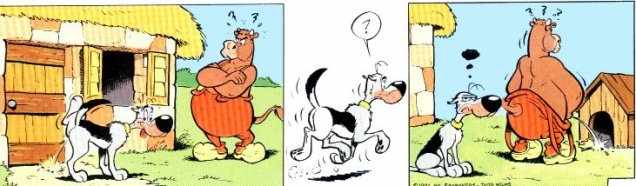 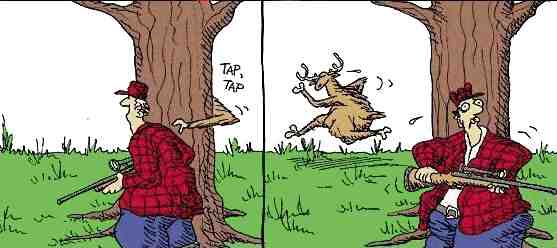 singulier - man äger 1 saksingulier - man äger 1 saksingulier - man äger 1 sakpluriel - man äger flera sakerpluriel - man äger flera sakermasculinfémininägaren/ägarnamasculin+fémininägaremin, mittminadin, dittdinahans, hennes, sin, sittsina, hans, hennesvår, vårtvåraer, erteraderas, sinderas, sina